Exhibit B- Audited Financial Assessment Subsystem-Public Housing (FASS-PH) TemplateContentsAudited Screen 1 – OMB Control Number Page	2Audited Screen 2 – FASS PH Main Menu	3Audited Screen 3 – Inbox	4Audited Screen 4 – PHA Information Page	5Audited Screen 5 – PHA Information Page (Program Selection Page)	5Audited Screen 6 – PHA Information Page (Add a Program Page)	7Audited Screen 7 – PHA Information Page (Comments Page)	8Audited Screen 8 – PHA Information Page (Late Reason Page)	9Audited Screen 9 – PHA Information Page (Material Difference Page)	10Audited Screen 10 – FDS Balance Sheet Page	11Audited Screen 11 – FDS Balance Sheet Modified Accrual Page (HCV)	14Audited Screen 12 – FDS Balance Sheet Page (Detail Links)	17Audited Screen 13 – FDS Income Statement Page	25Audited Screen 14 – FDS Income Statement Page (Detail Links)	29Audited Screen 15 – FDS Income Statement Page (HCV Program Detail Links)	34Audited Screen 16 – Data Collection Form (General Information Page)	43Audited Screen 17 – Data Collection Form (Financial Statement Page)	45Audited Screen 18 – Data Collection Form (Fund Opinion Details Page)	46Audited Screen 19 – Data Collection Form (Federal Program Page)	48Audited Screen 20 – Data Collection Form (TFAE Page)	49Audited Screen 21 – Data Collection Form (Compliance Requirement Page)	50Audited Screen 22 – Data Collection Form (Supplemental Information Page)	51Audited Screen 23 – Notes and Findings (Notes Page)	52Audited Screen 24 – Notes and Findings (Audit Information Page)	53Audited Screen 25 – Notes and Findings (Action Plans Page)	54Audited Screen 26 – Notes and Findings (Financial Statement Page)	55Audited Screen 27 – Notes and Findings (MD & A Page)	56Audited Screen 28 – Notes and Findings (Audit Findings Page)	57Audited Screen 29 – Auditor’s Agreed Upon Procedures (AUP) Page	58Audited Screen 30 – Submit Page	60Audited Screen 1 – OMB Control Number Page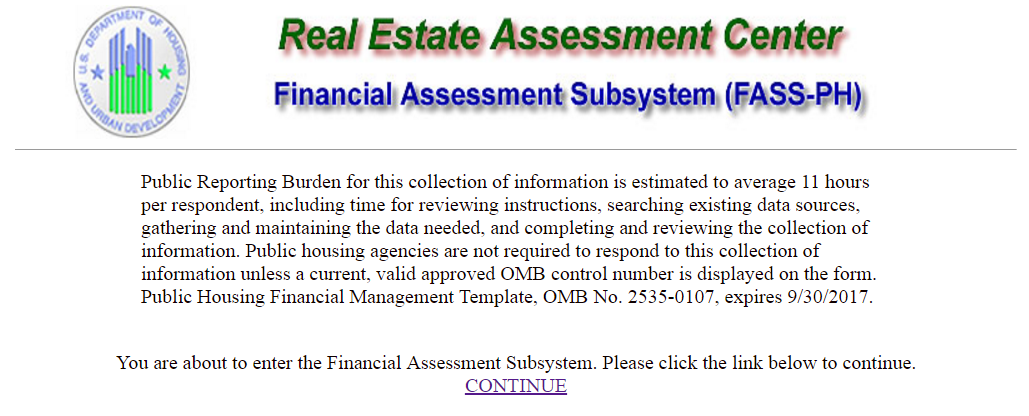 Audited Screen 2 – FASS PH Main Menu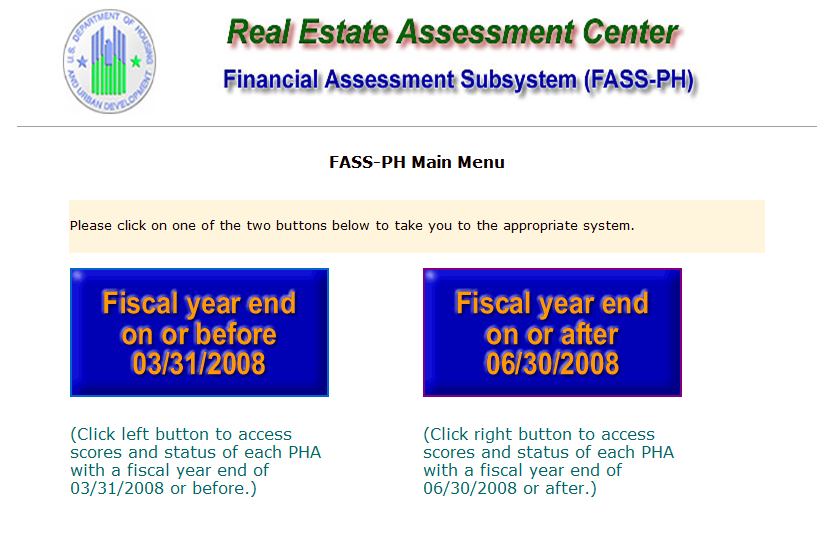 Audited Screen 3 – Inbox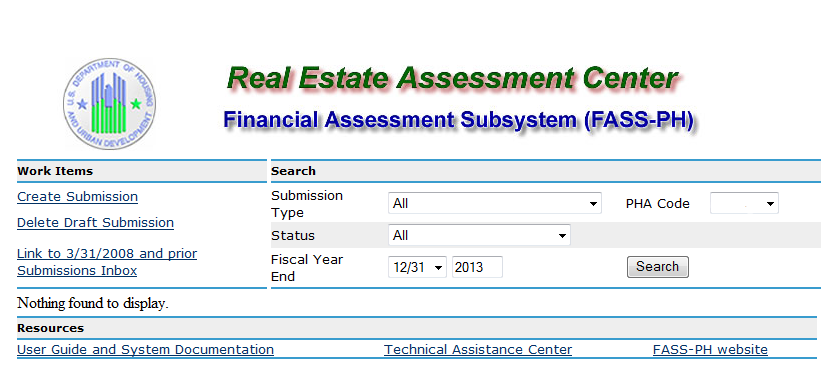 Audited Screen 4 – PHA Information Page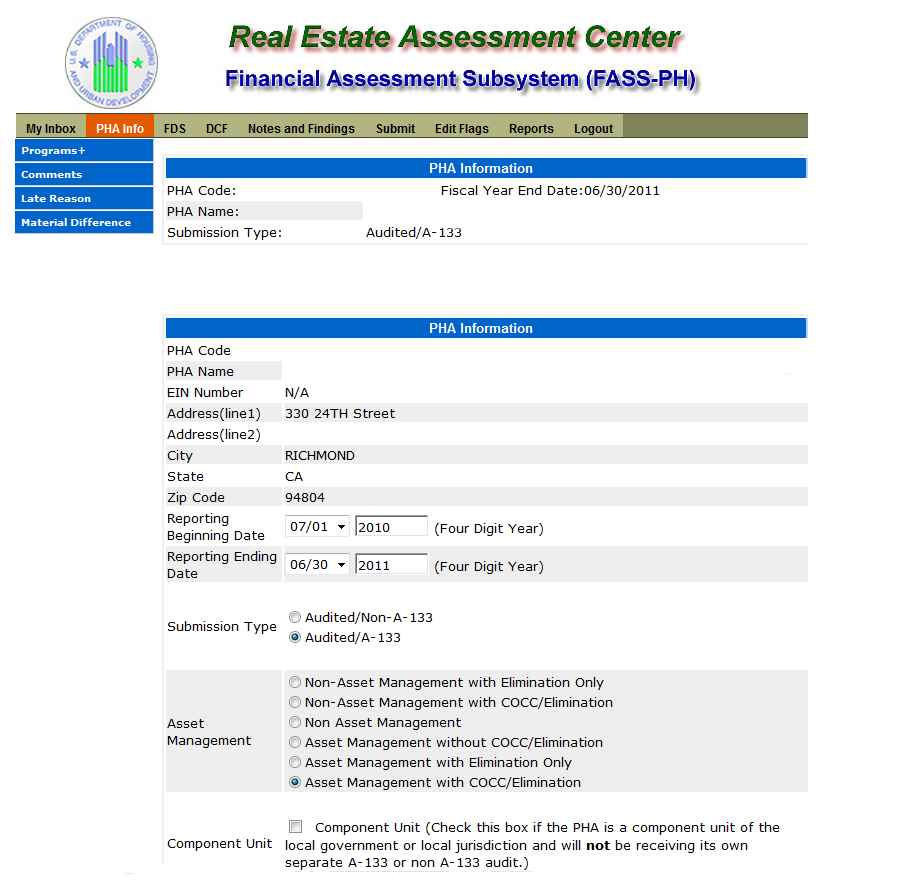 Audited Screen 5 – PHA Information Page (Program Selection Page)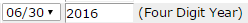 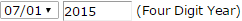 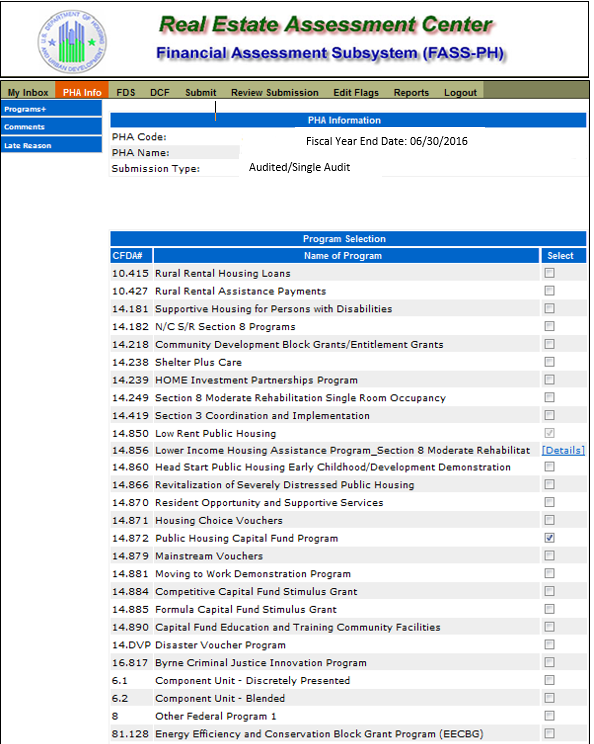 Audited Screen 6 – PHA Information Page (Add a Program Page)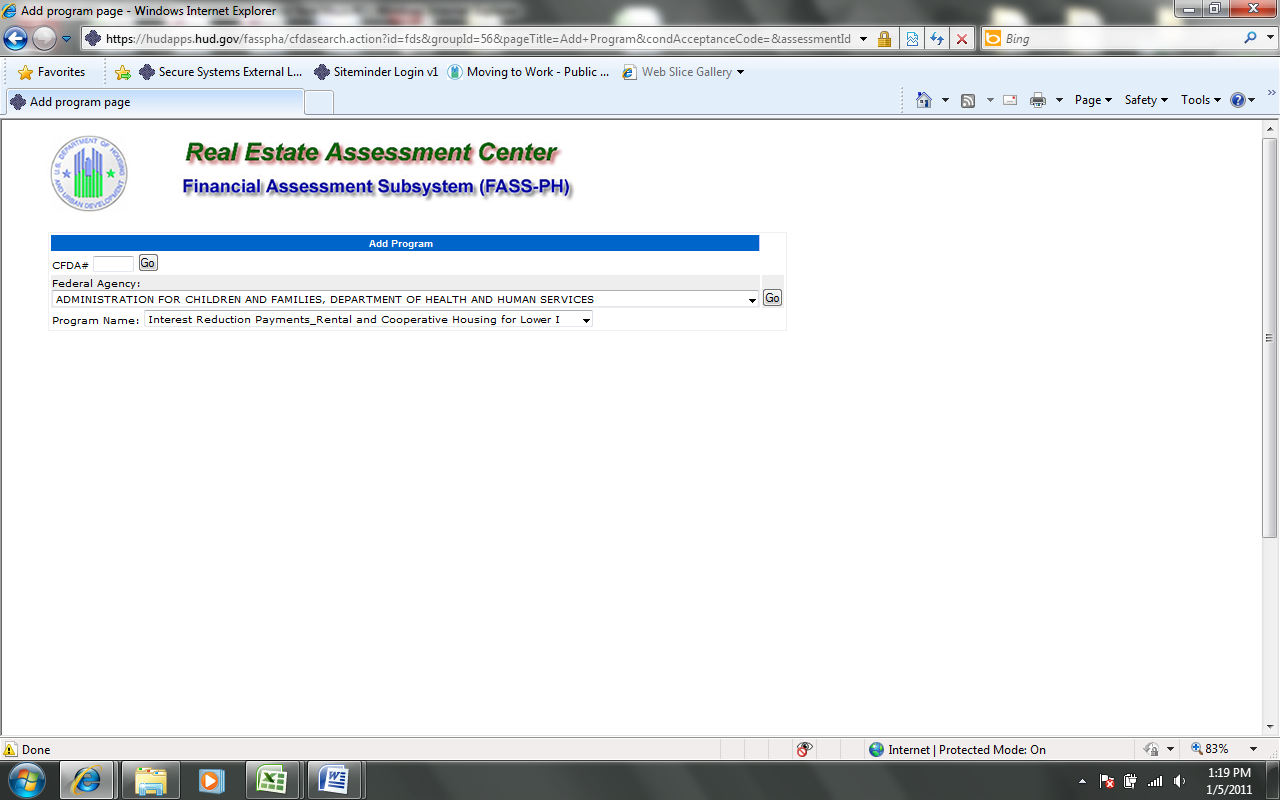 Audited Screen 7 – PHA Information Page (Comments Page)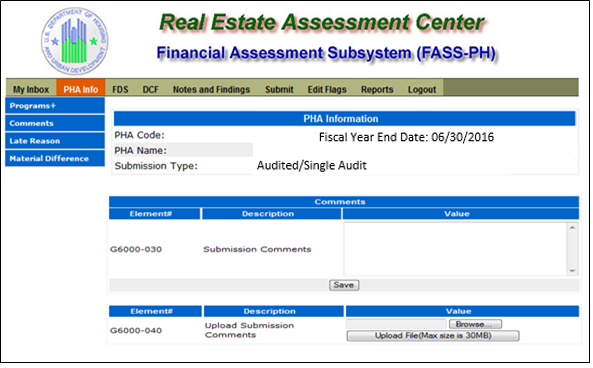 Audited Screen 8 – PHA Information Page (Late Reason Page)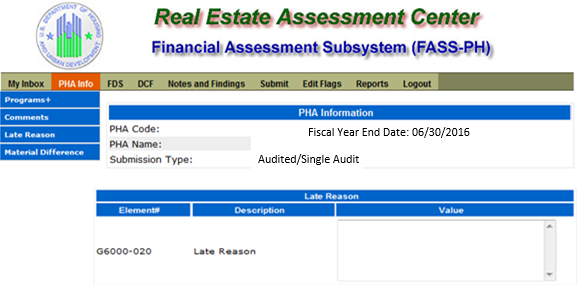 Audited Screen 9 – PHA Information Page (Material Difference Page)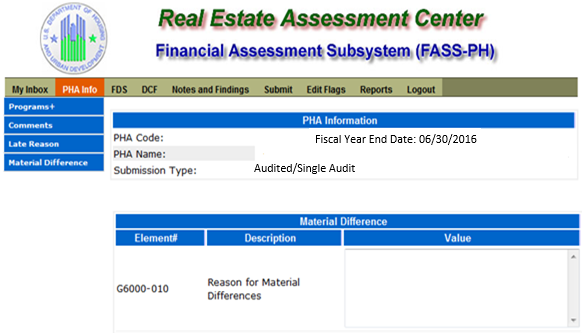 Audited Screen 10 – FDS Balance Sheet Page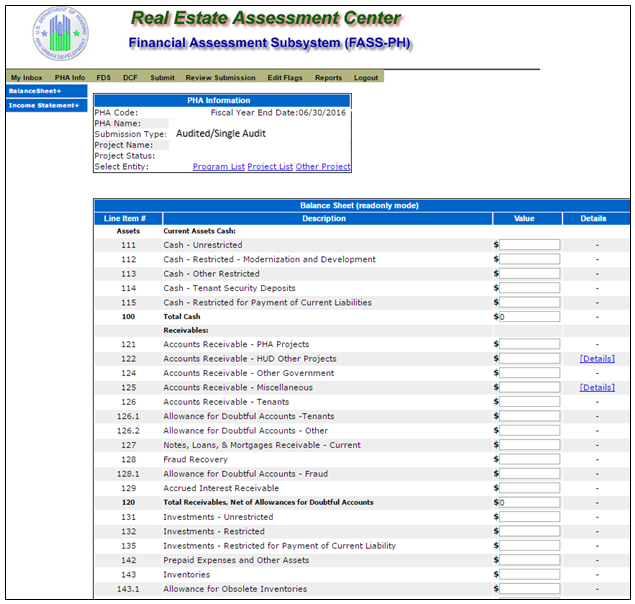 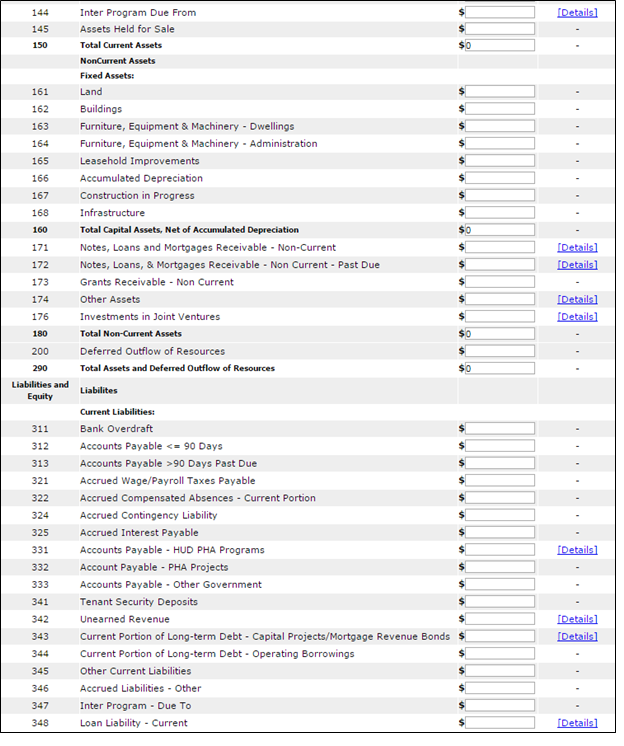 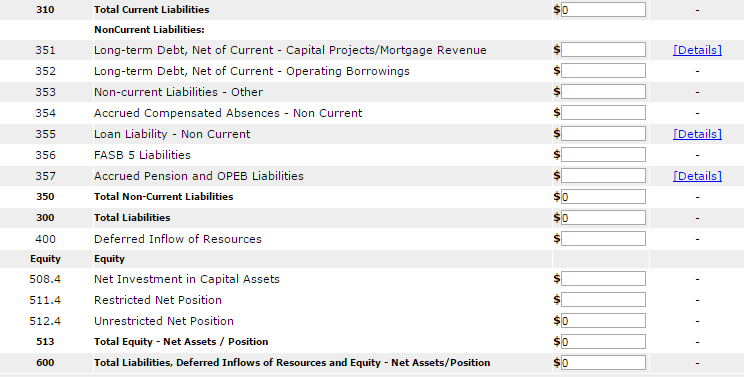 Audited Screen 11 – FDS Balance Sheet Modified Accrual Page (HCV)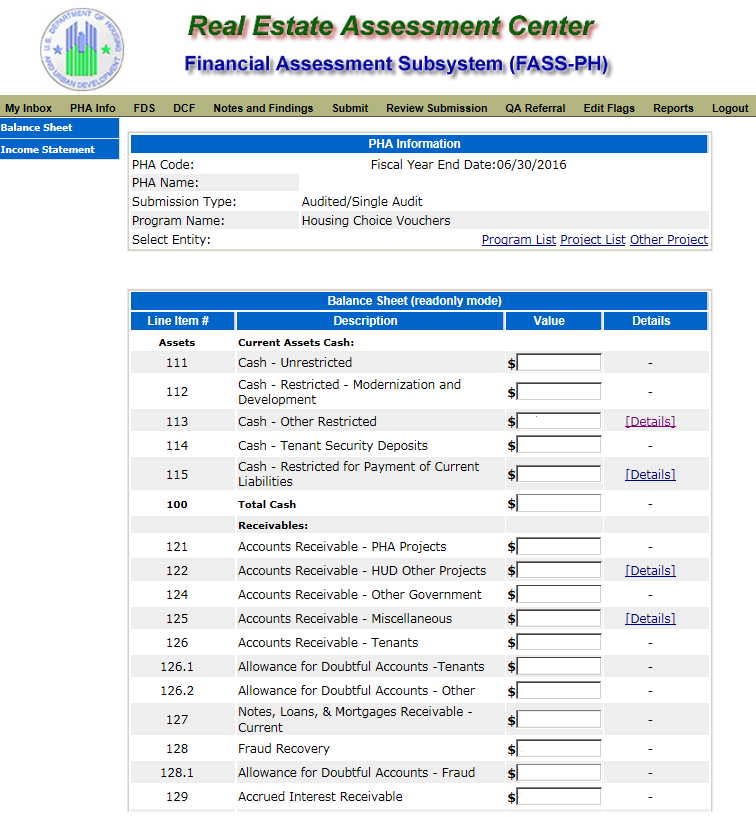 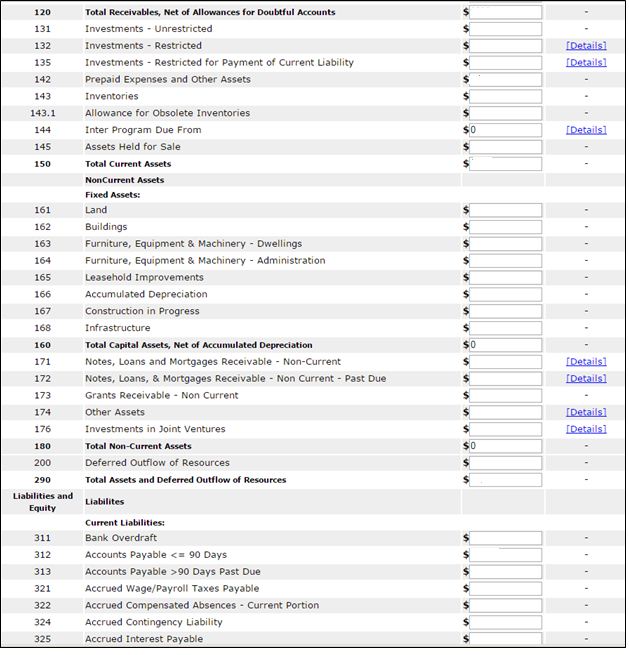 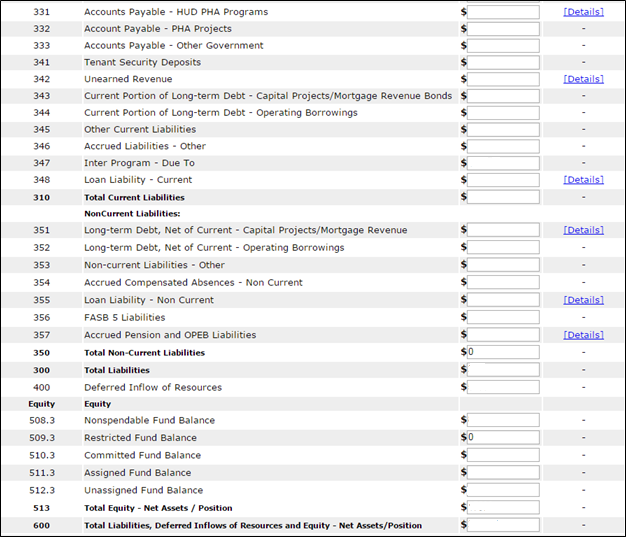 Audited Screen 12 – FDS Balance Sheet Page (Detail Links)The following screen provides the detail link associated for the following FDS line Item: 113.  FDS Line Item 115 has a similar detail link. 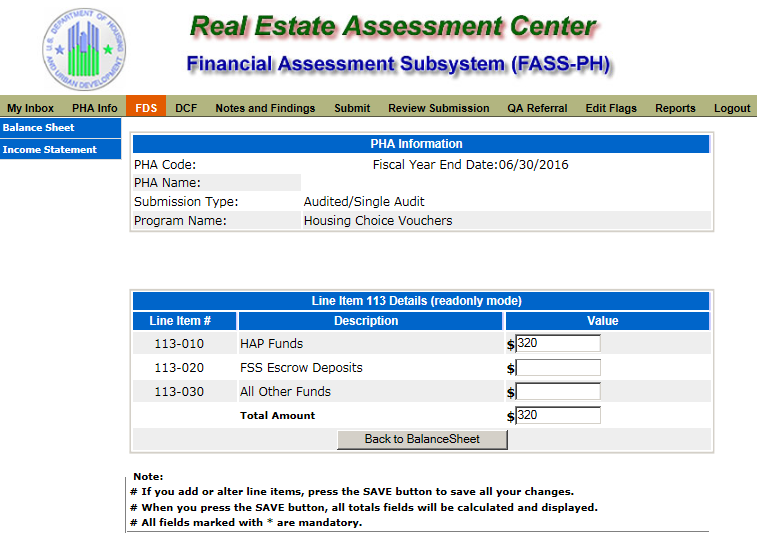 The following screen provides the detail link associated for the following FDS line Item: 122.  FDS Line Items 331 and 342 have a similar detail link. The following screen provides the detail link associated for the following FDS line Item: 125.  FDS Line Items 171, 172, 174, 176, 348, and 355 have a similar detail link. 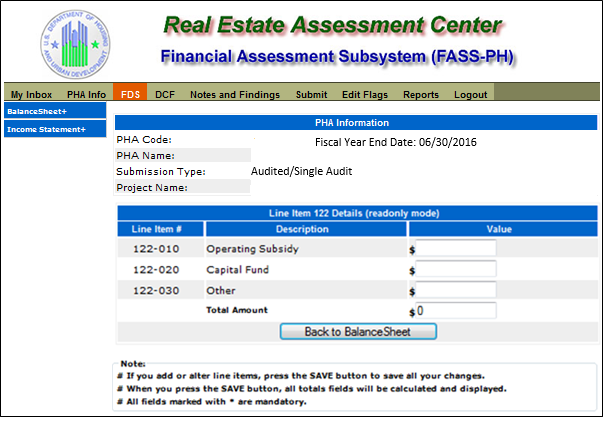 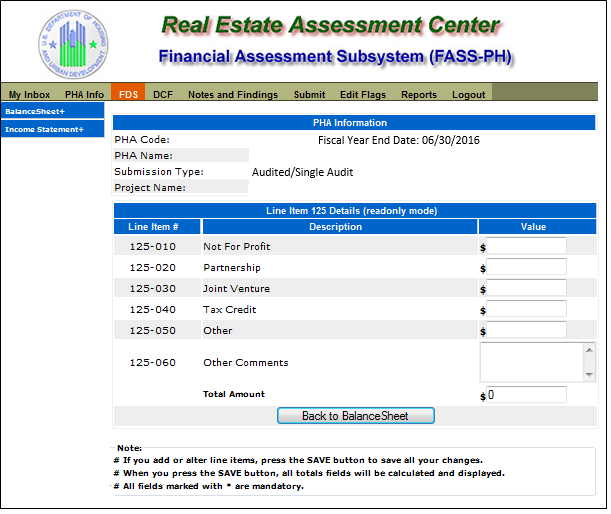 The following screen provides the detail link associated for the following FDS Line Item: 132.  FDS Line Item 135 has a similar detail link.    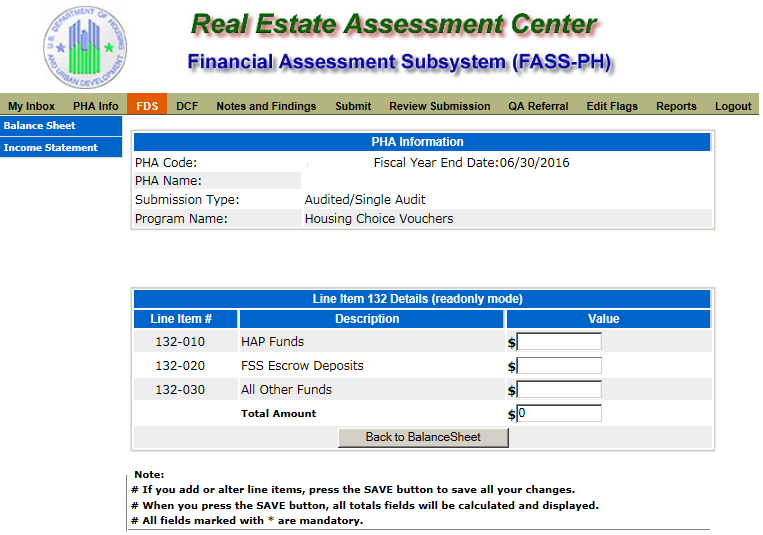 The following screen provides the detail link associated for the following FDS Line Item: 144.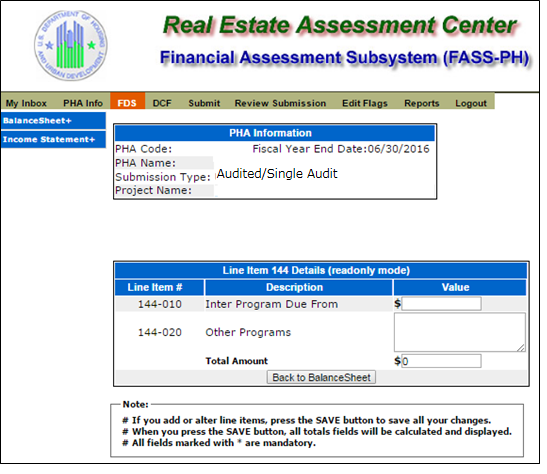 The following screen provides the detail link associated for the following FDS Line Item 331. FDS Line Item 342 has a similar detail link.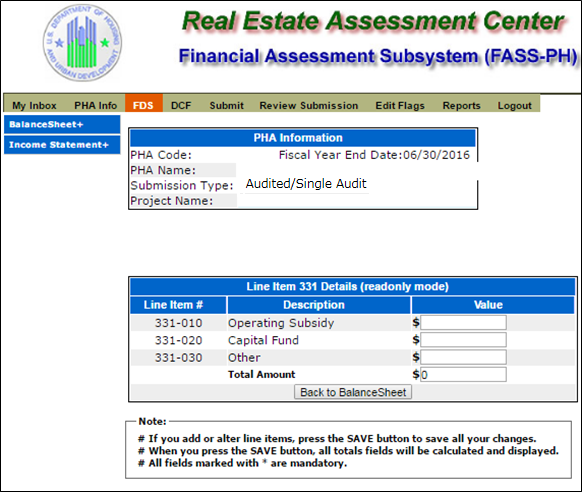 The following screen provides the detail link associated for the following FDS Line Item: 343.  FDS Line Item 351 has a similar detail link. 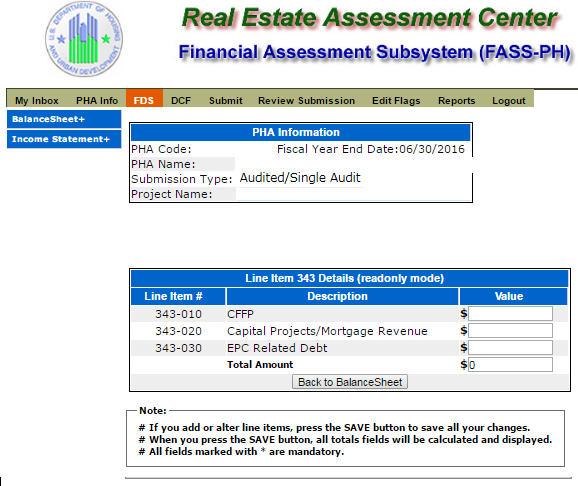 The following screen provides the detail link associated for the following FDS line Item: 357. 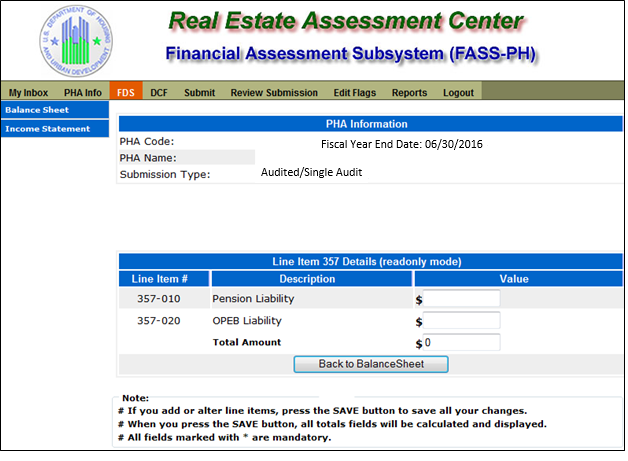 Audited Screen 13 – FDS Income Statement Page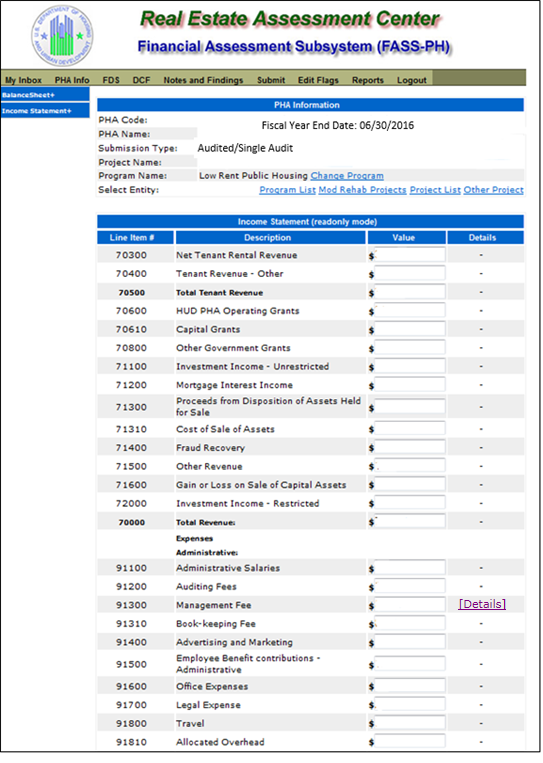 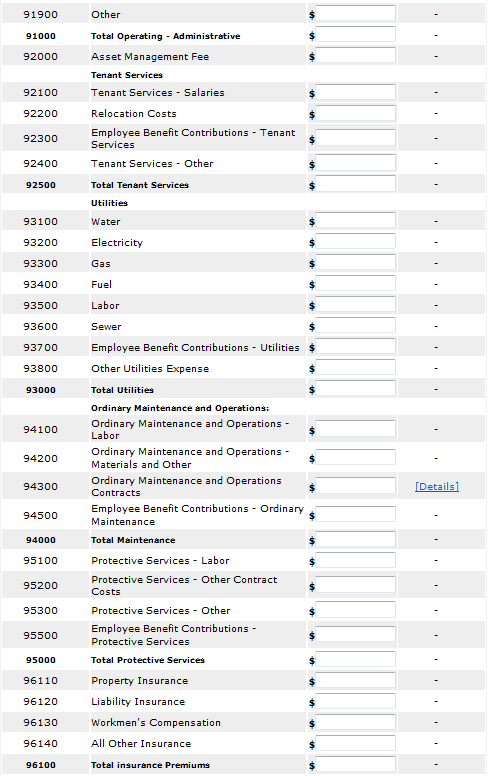 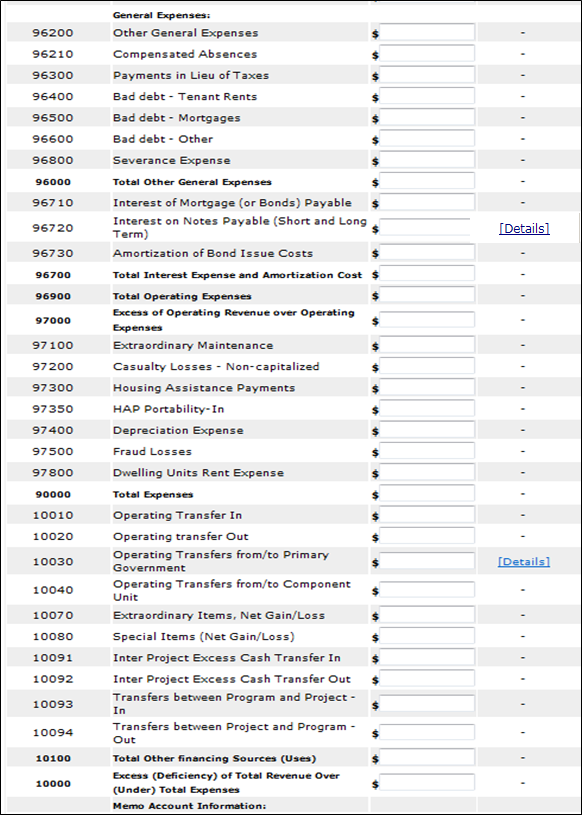 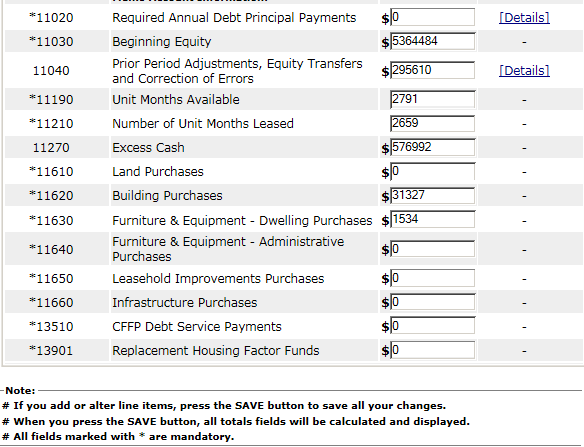 Audited Screen 14 – FDS Income Statement Page (Detail Links)The following screen provides the detail link associated with the following FDS Line Item: 91300. FDS Line Item 70750 has a similar detail link that is applicable to COCC program only.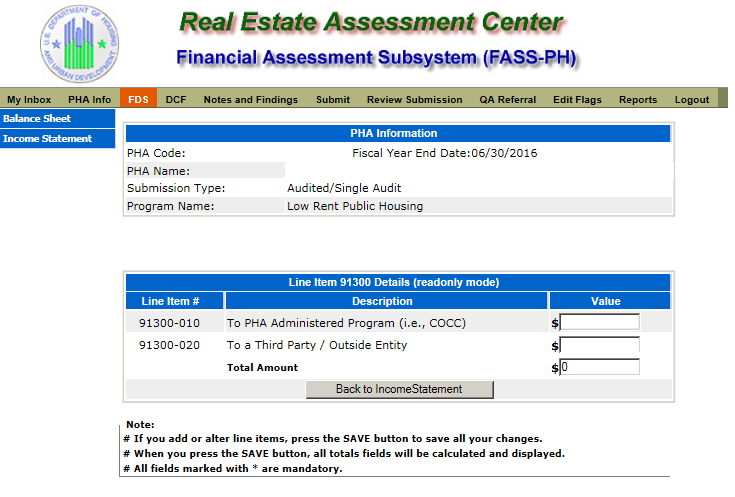 The following screen provides the detail link associated with the following FDS Line Item: 94300. The following screen provides the detail link associated with the following FDS Line Item: 96720. FDS Line Item 11020 has a similar detail link. 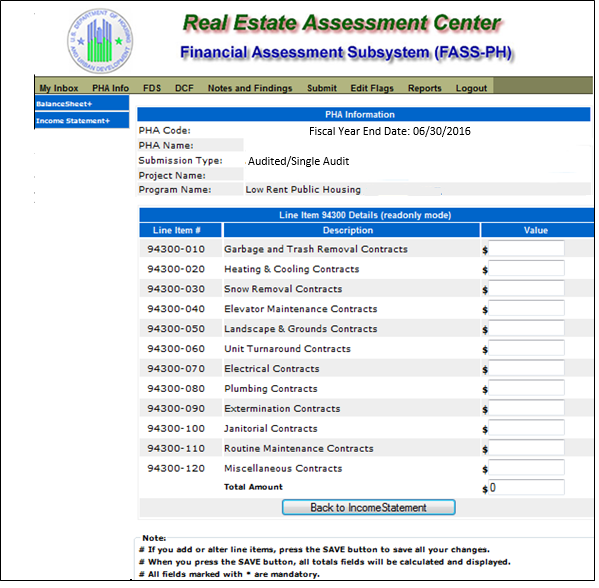 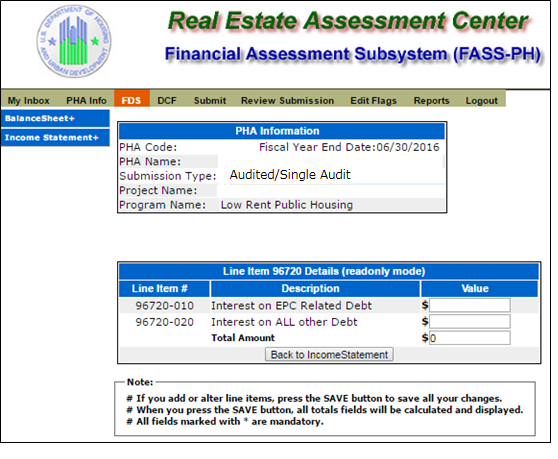 The following screen provides the detail link associated with the following FDS Line Item: 10030. 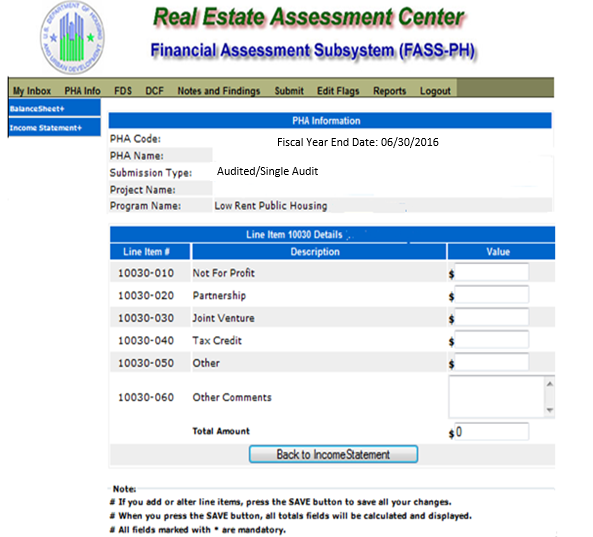 The following screen provides the detail link associated with the following FDS Line Item: 11040. 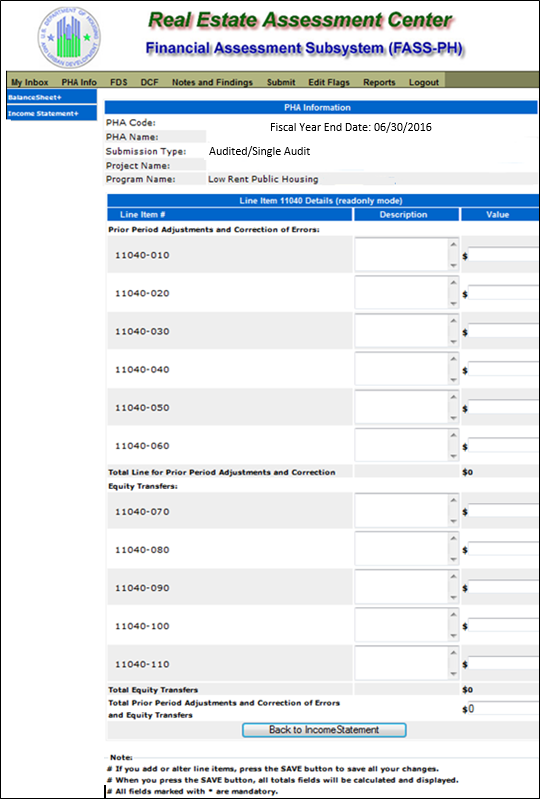 Audited Screen 15 – FDS Income Statement Page (HCV Program Detail Links)The following screen provides the detail link associated with the following FDS Line Item: 70600.   This detail link is only applicable to the Housing Choice Voucher Program.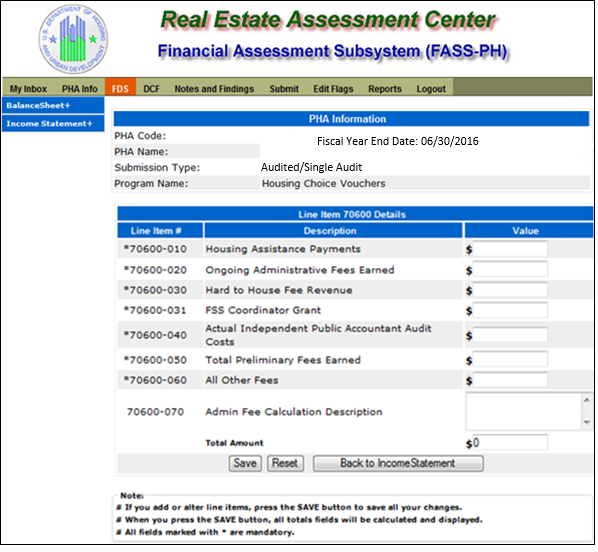 The following screen provides the detail link associated with the following FDS Line Item: 71100.   This detail link is only applicable to the Housing Choice Voucher Program.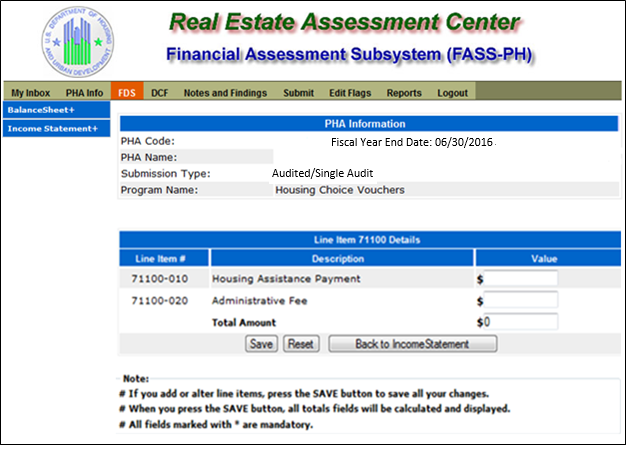 The following screen provides the detail link associated with the following FDS Line Item: 71400.   This detail link is only applicable to the Housing Choice Voucher Program.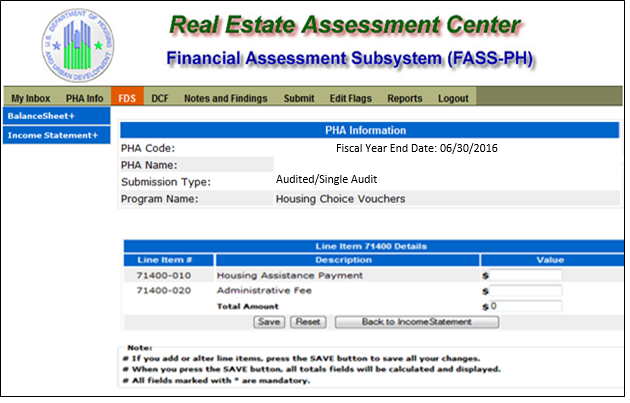 The following screen provides the detail link associated with the following FDS Line Item: 72000.   This detail link is only applicable to the Housing Choice Voucher Program.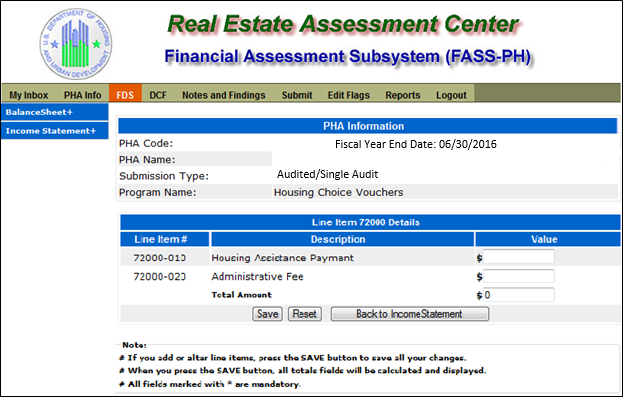       The following screen provides the detail link associated with the following FDS Line Item: 97300.   This detail link is only applicable to the Housing Choice Voucher Program.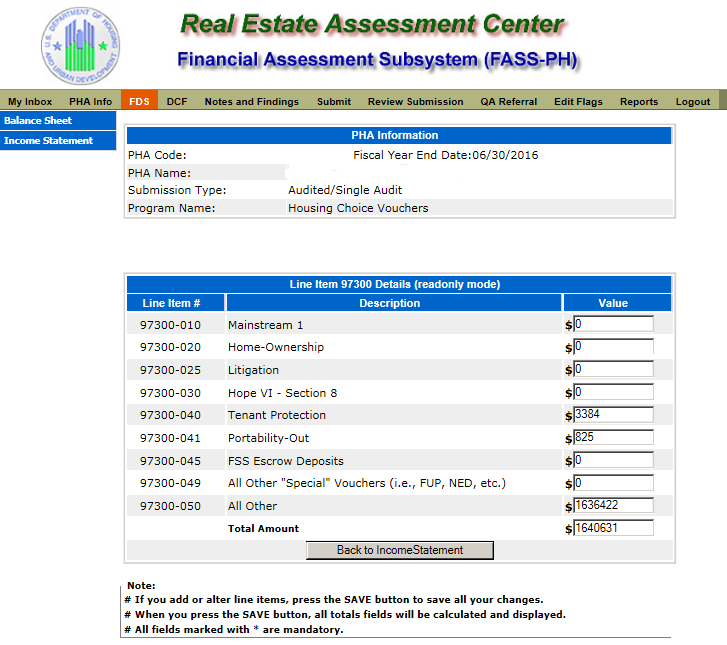  The following screen provides the detail link associated with the following FDS Line Item: 11140.   This detail link is only applicable to the Housing Choice Voucher Program.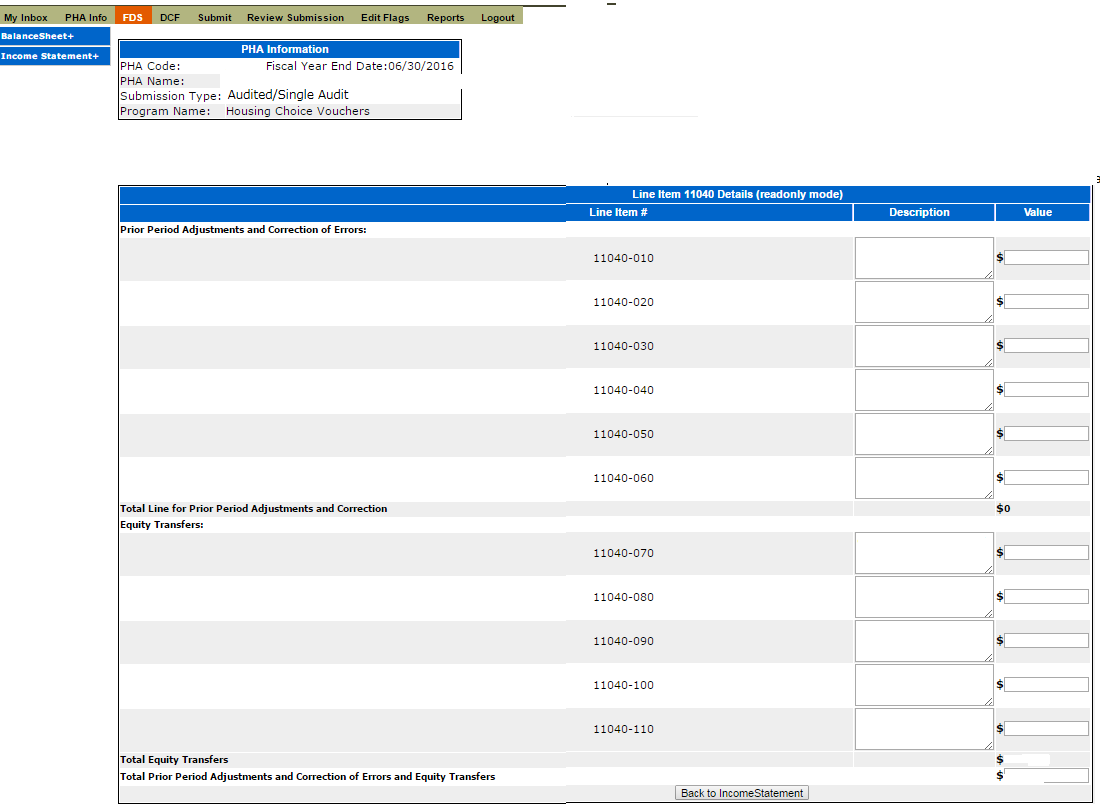 The following screen provides the detail link associated with the following FDS Line Item: 11170.   This detail link is only applicable to the Housing Choice Voucher Program.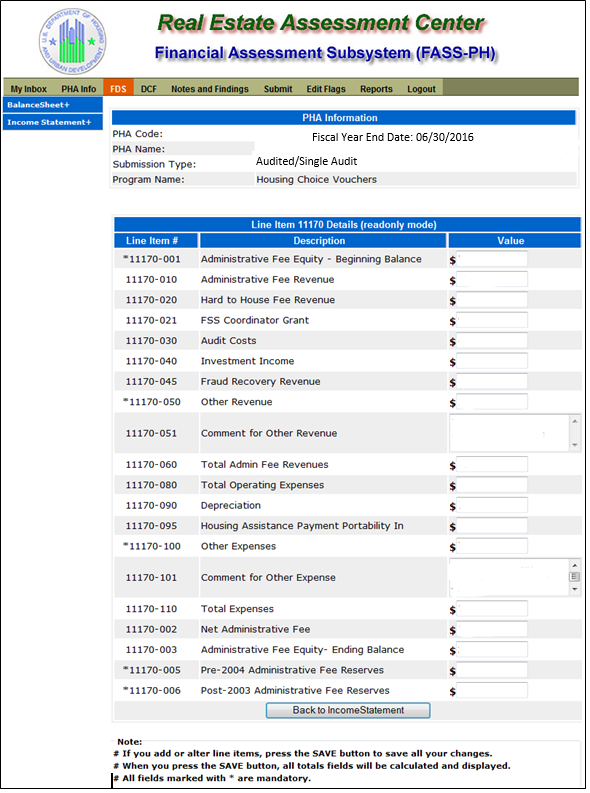 The following screen provides the detail link associated with the following FDS Line Item: 11180.   This detail link is only applicable to the Housing Choice Voucher Program.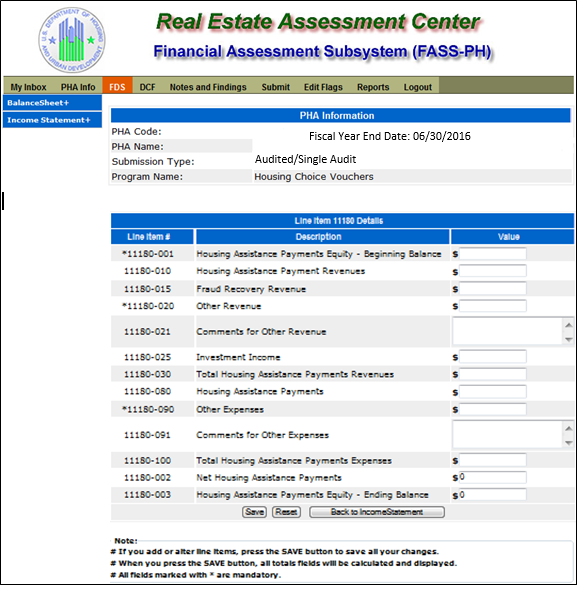 The following screen provides the detail link associated with the following FDS Line Item: 11190.   This detail link is only applicable to the Housing Choice Voucher Program.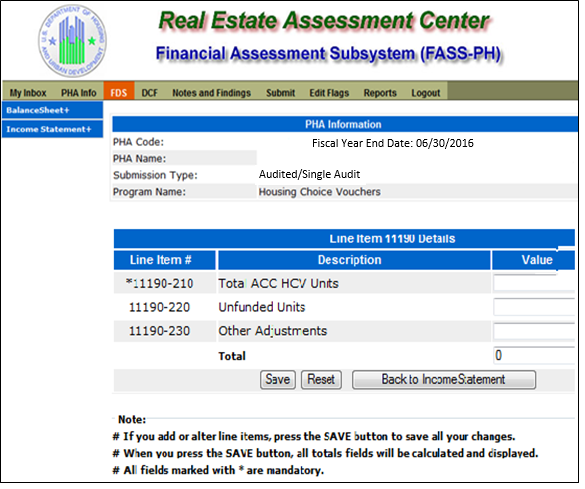 Audited Screen 16 – Data Collection Form (General Information Page)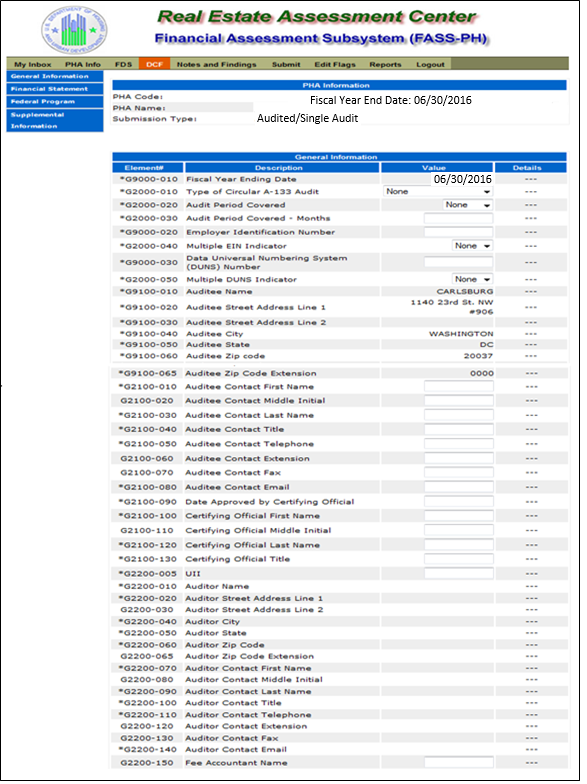 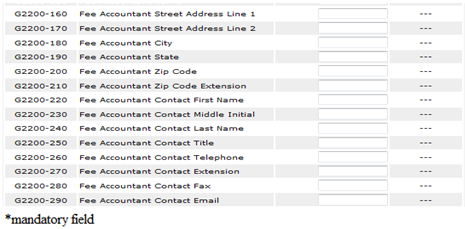 Audited Screen 17 – Data Collection Form (Financial Statement Page)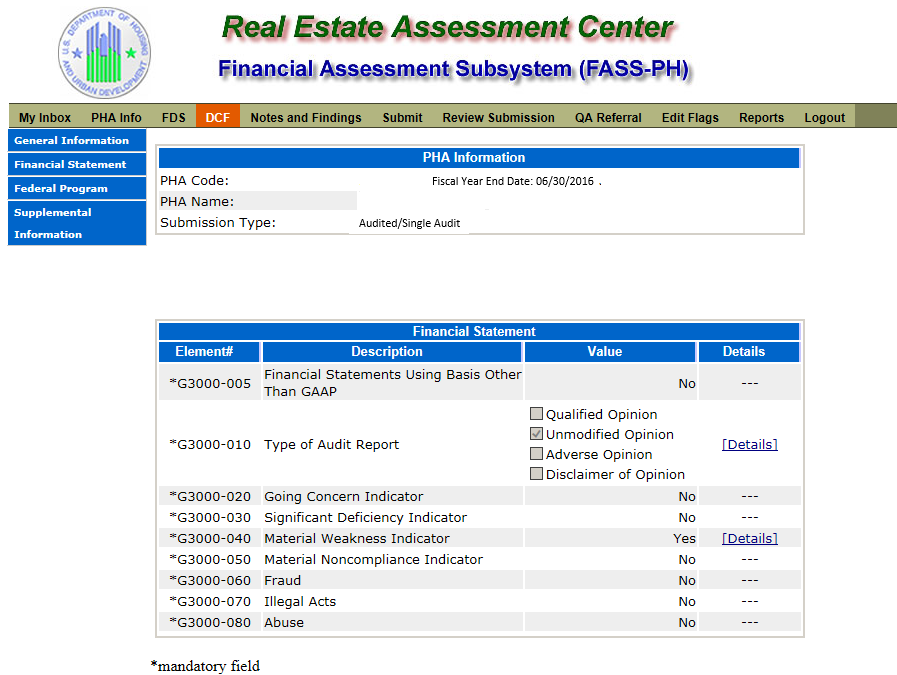 Audited Screen 18 – Data Collection Form (Fund Opinion Details Page)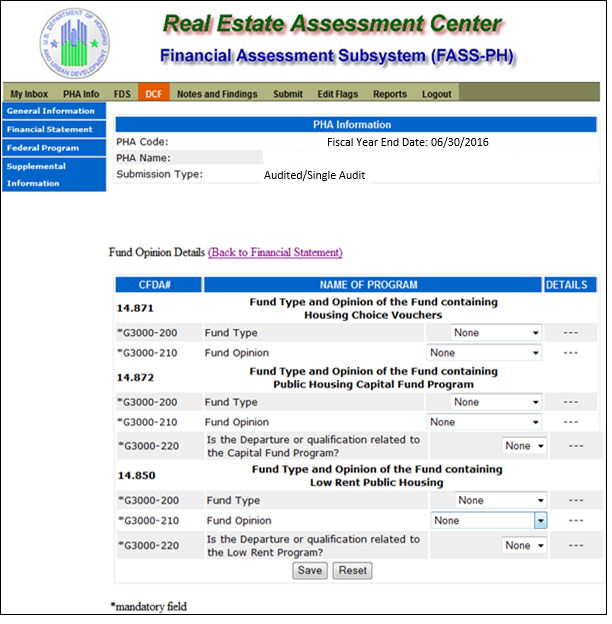 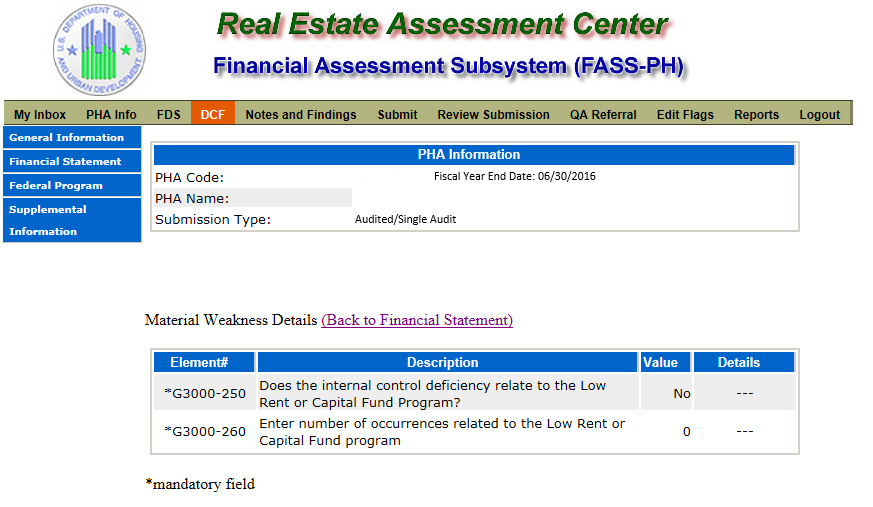 Audited Screen 19 – Data Collection Form (Federal Program Page)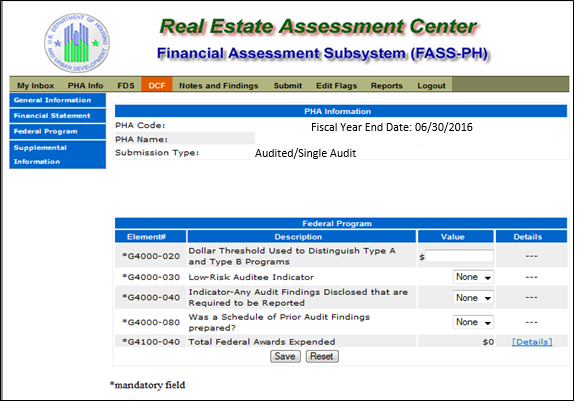 Audited Screen 20 – Data Collection Form (TFAE Page)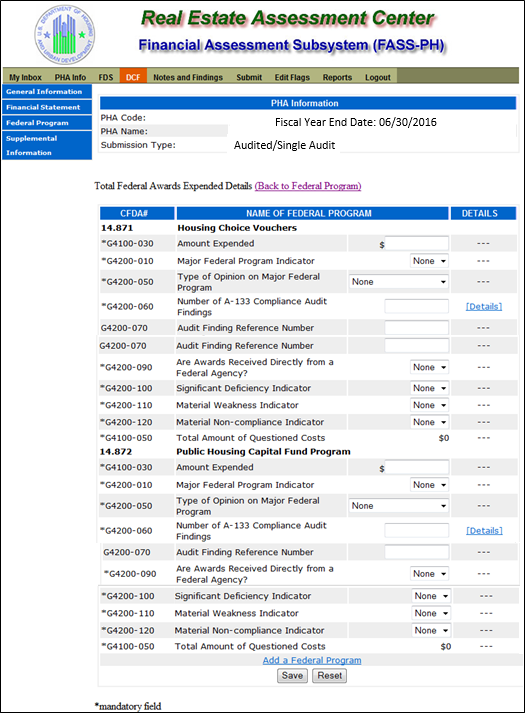 Audited Screen 21 – Data Collection Form (Compliance Requirement Page)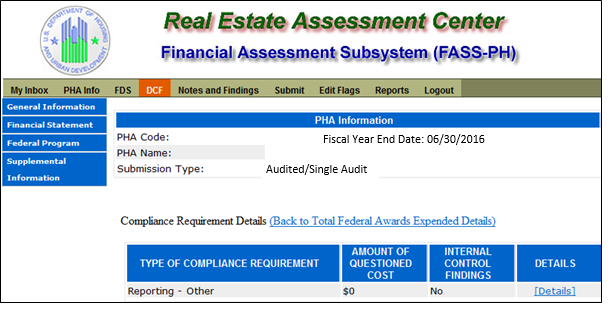 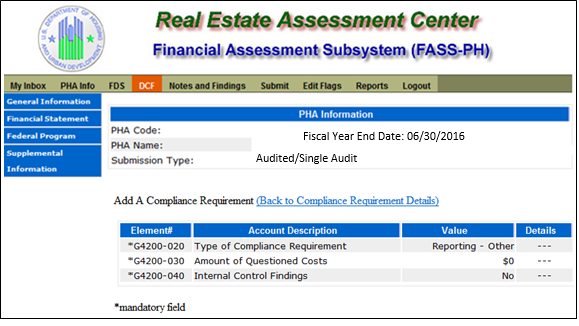 Audited Screen 22 – Data Collection Form (Supplemental Information Page)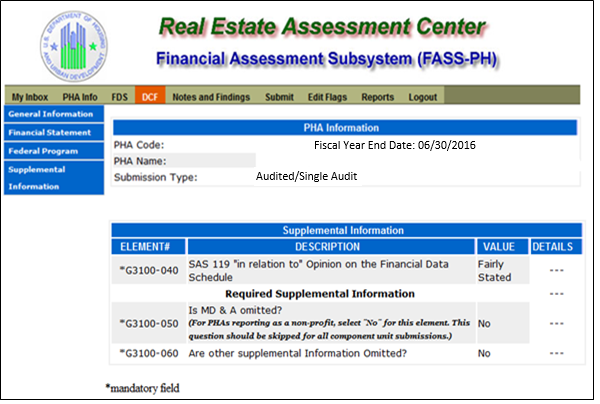 Audited Screen 23 – Notes and Findings (Notes Page)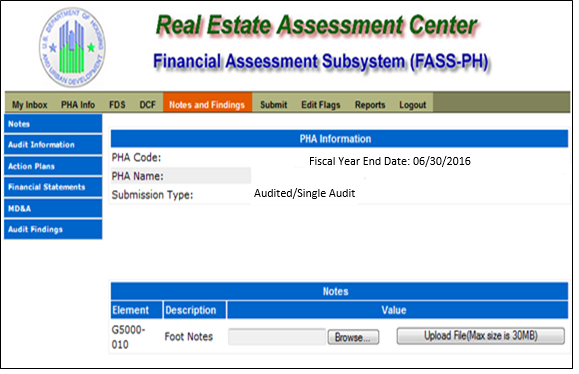 Audited Screen 24 – Notes and Findings (Audit Information Page)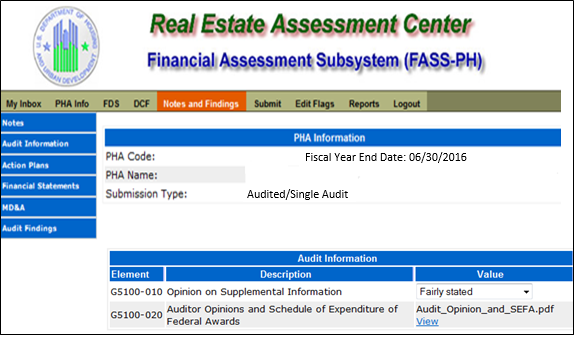 Audited Screen 25 – Notes and Findings (Action Plans Page)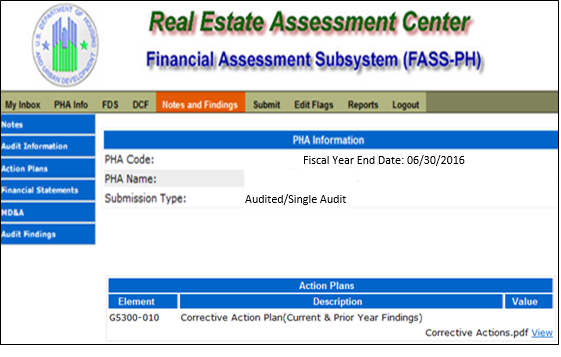 Audited Screen 26 – Notes and Findings (Financial Statement Page)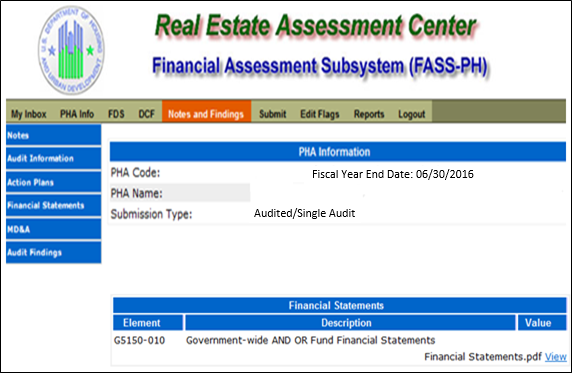 Audited Screen 27 – Notes and Findings (MD & A Page)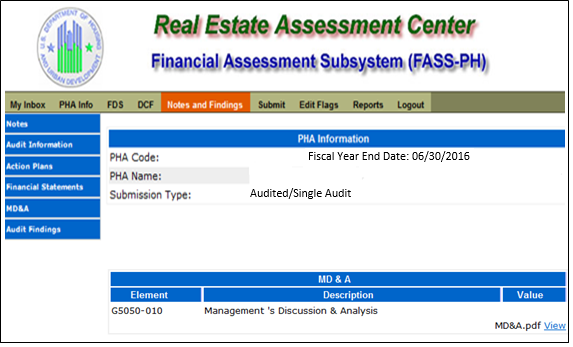 Audited Screen 28 – Notes and Findings (Audit Findings Page)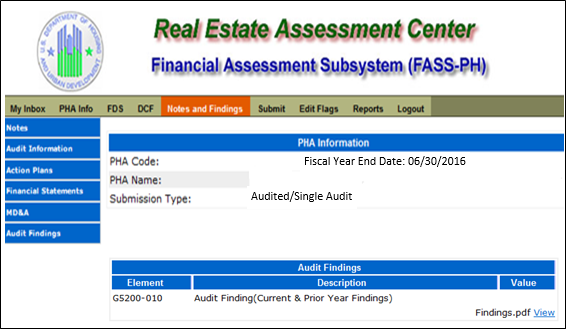 Audited Screen 29 – Auditor’s Agreed Upon Procedures (AUP) Page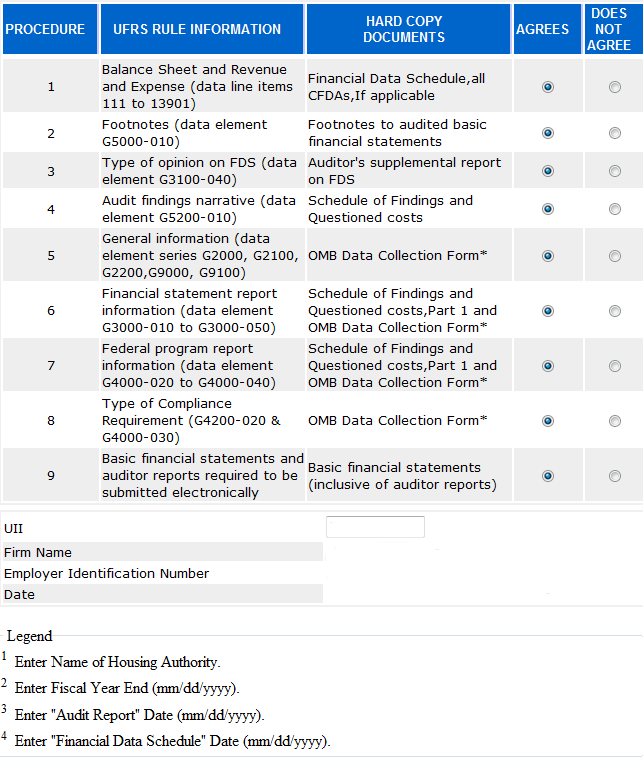 Audited Screen 30 – Submit Page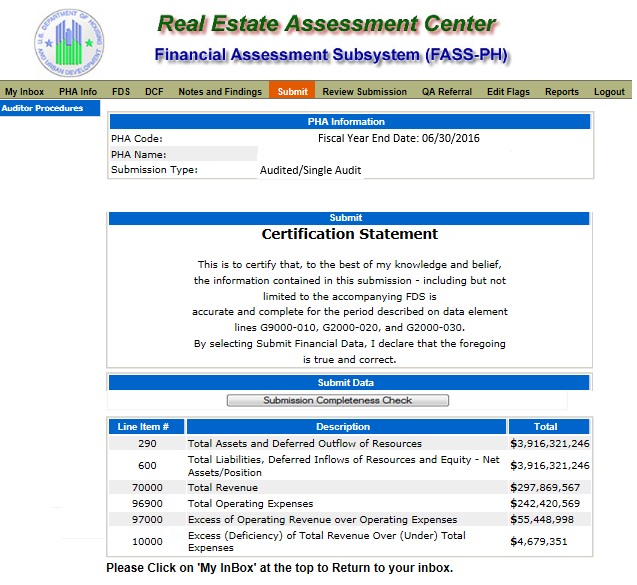 